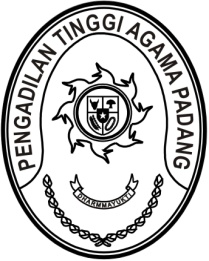 Nomor	:	W3-A/        /KP.04.5/12/2021	 Desember 2021Lampiran	:	1 (satu) berkasPerihal	:	Permohonan Pindah Tugas		Haryuni Azmi, A.Md.Kepada Yth.Ketua Pengadilan Tinggi Tata Usaha Negara MedanAssalamu’alaikum, Wr. Wb.	Bersama ini kami teruskan permohonan pindah tugas Sdr. Haryuni Azmi, A.Md., 
NIP. 198706162015032004, Pangkat/Gol. Ruang Pengatur Tk.I (II/d), jabatan Pranata Keuangan APBN Terampil pada Pengadilan Tinggi Agama Padang dan saat ini diperbantukan di Pengadilan Tata Usaha Negara Padang yang mengajukan pindah tugas ke Pengadilan Tata Usaha Negara Padang dalam wilayah hukum Pengadilan Tinggi Tata Usaha Negara Medan.	Sebagai bahan pertimbangan untuk proses kepindahan tersebut, terlampir kami kirimkan sebagai berikut: Surat permohonan mutasi dari yang bersangkutan;Surat persetujuan pindah dari Pengadilan Tinggi Agama Padang;Surat Pernyataan Tidak Sedang Menjalani Proses Pidana dan/atau disiplin tingkat sedang atau berat;Fotocopy SK CPNS;Fotocopy SK PNS;Fotocopy SK Keputusan Pangkat terakhir;Fotocopy SK Keputusan Jabatan terakhir;Fotocopy SKP 2 (dua) tahun terakhir;	Demikian kami sampaikan, atas perkenan Bapak diucapkan terima kasih.	Wassalam	Ketua, 	Zein Ahsan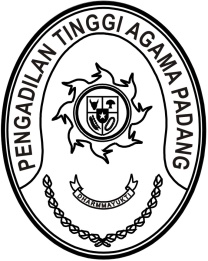 SURAT PERSETUJUAN PINDAHNomor : W3-A/      /KP.01.2/12/2021Yang bertanda tangan dibawah ini Ketua Pengadilan Tinggi Agama Padang, menerangkan bahwa:N a m a	: Haryuni Azmi, A.Md.N I P	: 198706162015032004Pangkat/Golongan	: Pengatur Tk.I (II/d)J a b a t a n	:	Pranata Keuangan ABPN TerampilSatuan Kerja	:	Pengadilan Tinggi Agama PadangDiberikan persetujuan pindah dari Pengadilan Tinggi Agama Padang ke Pengadilan Tata Usaha Negara Padang dalam wilayah hukum Pengadilan Tinggi Tata Usaha Negara Medan, dengan ketentuan bahwa yang bersangkutan tetap melaksanakan tugas di unit kerja yang lama sampai dengan adanya Surat keputusan mutasi pada satuan kerja yang baru.Demikian surat persetujuan pindah ini dibuat, untuk diperhunakan sebagaimamana mestinyaPadang,      Desember 2021Ketua,Drs. H. Zein Ahsan, M.H.NIP. 195508261982031004SURAT PERNYATAANTIDAK PERNAH DIJATUHI HUKUMAN DISIPLIN TINGKAT SEDANG / BERATNomor : W3-A/       /KP.01.2/12/2021Yang bertanda tangan dibawah ini :N a m a	: Drs. H. Zein Ahsan, M.H.N I P	: 195508261982031004Pangkat/Golongan	: Pembina Utama (IV/e)J a b a t a n	: Ketua Pengadilan Tinggi Agama PadangDengan ini menyatakan dengan sesungguhnya, bahwa  Pegawai Negeri Sipil,N a m a	: Haryuni Azmi, A.Md.N I P	: 198706162015032004Pangkat/Golongan	: Pengatur Tk.I (II/d)J a b a t a n	:	Pranata Keuangan ABPN TerampilSatuan Kerja	:	Pengadilan Tinggi Agama Padangdalam 1 (satu) tahun terakhir tidak pernah dijatuhi hukuman disiplin tingkat sedang/berat.Demikian surat pernyataan ini saya buat dengan sesungguhnya dengan mengingat sumpah jabatan dan apabila dikemudian hari ternyata isi surat pernyataan ini tidak benar yang mengakibatkan kerugian bagi Negara, maka saya bersedia menanggung kerugian tersebut.Padang,        Desember 2021Ketua,Drs. H. Zein Ahsan, M.H.NIP. 195508261982031004